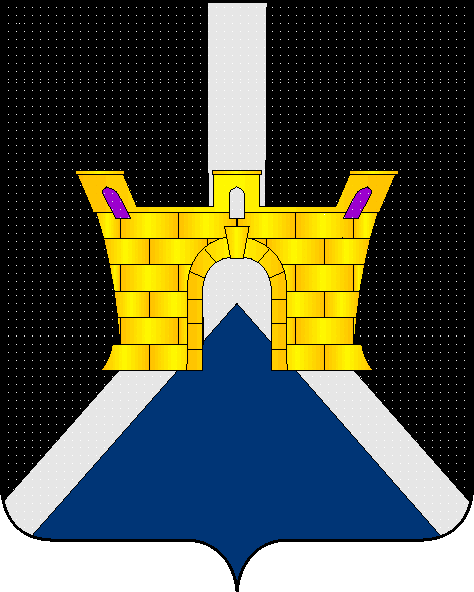 АДМИНИСТРАЦИЯ  ЛЕНИНСКОГО СЕЛЬСКОГО ПОСЕЛЕНИЯУСТЬ-ЛАБИНСКОГО  РАЙОНА П О С Т А Н О В Л Е Н И Еот 27.04.2023г.										№  16хутор БезлесныйО внесении изменений в постановление администрации Ленинского сельского поселения от 15.03.2021 года № 13 «Об определении мест, предназначенных для выгула домашних животных на территории Ленинского сельского поселения Усть-Лабинского района» В целях приведения в соответствие с частью 6 статьи 13 Федерального  закона от 27.12.2018 № 489-ФЗ «Об ответственном обращении с животными и о внесении изменений в отдельные законодательные акты Российской Федерации», Закона Краснодарского края от 02.12.2004 года № 800-КЗ «О содержании и защите домашних животных в Краснодарском крае», Уставом Ленинского сельского поселения Усть-Лабинского района п о с т а н о в л я ю:1. В постановление администрации Ленинского сельского поселения от 15.03.2021 года № 13 «Об определении мест, предназначенных для выгула домашних животных на территории Ленинского сельского поселения Усть-Лабинского района» внести следующие изменения и дополнения:1.1. Абзац 7  пункта  2 изложить в новой редакции: «Действие настоящего пункта не распространяется на собак-проводников, сопровождающих инвалида по зрению».1.2. Пункт  2 изложить в новой редакции:«2 Запрещается:1) выгул домашних животных на детских и спортивных площадках, на территориях детских дошкольных учреждений, учреждений образования и здравоохранения, культуры и спорта, в местах купания (пляжах) и отдыха людей и на иных территориях, определяемых органами местного самоуправления, а также нахождение их в помещениях продовольственных магазинов и предприятий общественного питания;2) самовыгул собак;3) загрязнение при содержании домашних животных подъездов, лестничных клеток, лифтов, а также детских, школьных, спортивных площадок, мест массового отдыха, пешеходных дорожек и проезжей части.»1.3. Пункт  4 изложить в новой редакции:«4. При выгуле домашнего животного, за исключением собаки-проводника, сопровождающей инвалида по зрению, необходимо соблюдать следующие требования:1) исключить возможность свободного, неконтролируемого передвижения животного при пересечении проезжей части автомобильной дороги, в лифтах и помещениях общего пользования многоквартирных домов, во дворах таких домов, на детских и спортивных площадках;2) обеспечить уборку продуктов жизнедеятельности животного в местах и на территориях общего пользования;3) не допускать выгул домашнего животного вне мест, разрешенных решением органа местного самоуправления в Краснодарском крае для выгула домашних животных;4) выводить собак из жилых помещений (домов) и изолированных территорий в общие дворы и на улицу:декоративных и охотничьих пород - на коротком поводке;потенциально опасных собак - на коротком поводке, в наморднике, с номерным знаком на ошейнике (кроме щенков до трехмесячного возраста);5) выгуливать собак в период с 6.00 часов до 23.00 часов на специально отведенной для этой цели площадке. Если площадка огорожена, разрешается выгуливать собак без поводка и намордника, за исключением потенциально опасных собак;6) при выгуле собак в другое время их владельцы должны принимать меры к обеспечению тишины;7) при отсутствии специальной площадки выгуливание собак допускается на пустырях и в других местах, определяемых органами местного самоуправления в Краснодарском крае;8) запрещается выгуливать собак людям в нетрезвом состоянии, а потенциально опасных собак - детям младше 14 лет».2.	 Общему отделу администрации Ленинского сельского поселения Усть-Лабинского района (Пулека) обнародовать  настоящее постановление и разместить на официальном сайте администрации Ленинского сельского поселения Усть-Лабинского района в сети «Интернет».3.	 Контроль за выполнением настоящего постановления оставляю за собой.4.	Постановление вступает в силу со дня его обнародования.Исполняющий обязанностиглавы Ленинского сельского поселенияУсть-Лабинского района							Д.С. Пулека